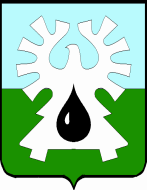 МУНИЦИПАЛЬНОЕ ОБРАЗОВАНИЕ ГОРОД УРАЙХАНТЫ-МАНСИЙСКИЙ АВТОНОМНЫЙ ОКРУГ - ЮГРАДУМА ГОРОДА УРАЙРЕШЕНИЕот  20 января 2017 года                                                                                № 1О награждении Почетной грамотой Думы города УрайРассмотрев материалы, представленные для награждения Почетной грамотой Думы города Урай, Дума города Урай решила:Наградить Почетной грамотой Думы города Урай за высокие достижения в профессиональной деятельности и в связи с 40-летием «Урайэнергонефть»:1) Бетева Владимира Михайловича, заместителя начальника сервисного центра по Ханты-Мансийскому району Сервисного центра «Урайэнергонефть» Западно-Сибирского регионального управления ООО «ЛУКОЙЛ-ЭНЕРГОСЕТИ»;2) Молданова Юрия Ильича, инженера по техническому надзору 2 категории отдела промышленной безопасности, охраны труда и окружающей среды Сервисного центра «Урайэнергонефть» Западно-Сибирского регионального управления ООО «ЛУКОЙЛ-ЭНЕРГОСЕТИ».2. Опубликовать настоящее решение в газете «Знамя».Председатель Думы города Урай                                      Г.П. Александрова